九江学院文学院学生会组织结构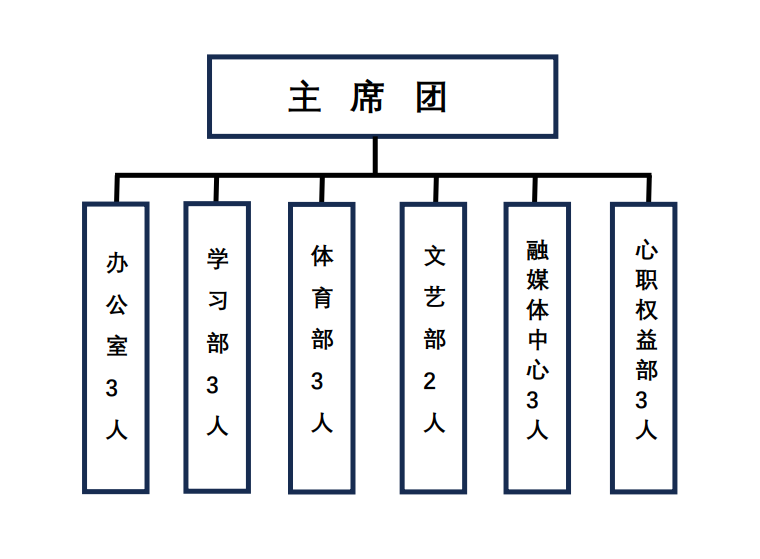 